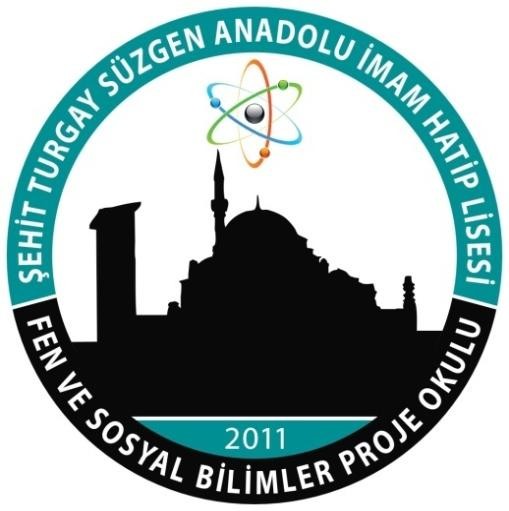 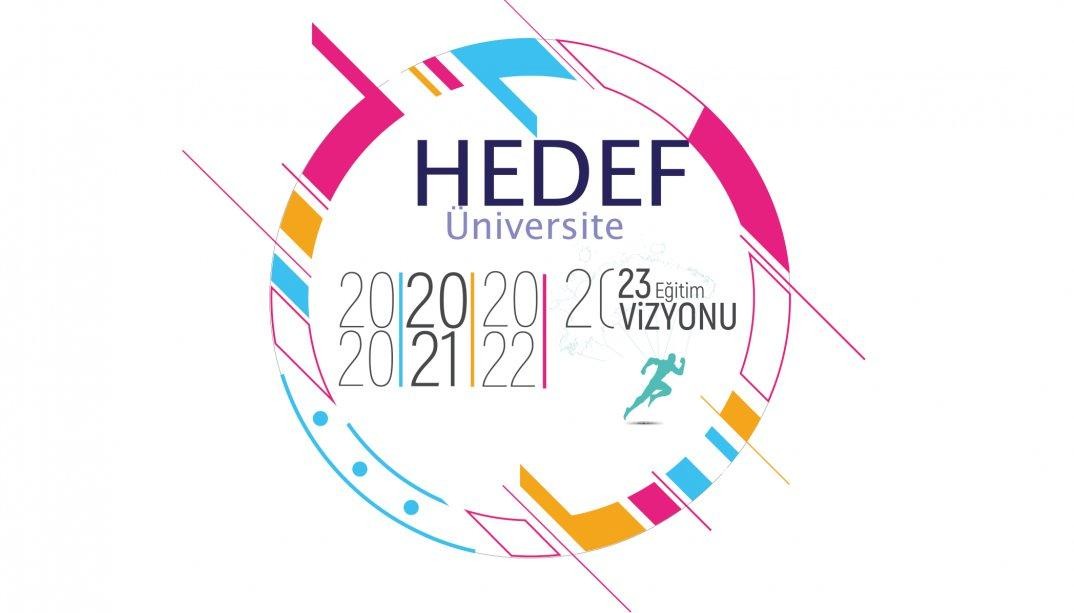 2023-2024 ÖĞRETİM YILI ŞEHİT TURGAY SÜZGEN ANADOLU İMAM HATİP LİSESİ    ÜNİVERSİTE HAZIRLIK PROGRAMI YILLIK EYLEM PLANAYYAPILACAK FAALİYETLEREKİMOkuldaki 'Hedef 2023 Koordinatörlüğünün' kurulması ve sisteme kaydının yapılması.Akademik Takip Komisyonunun Oluşturulması ve toplantı yapılmasıÜniversite Hazırlık Programı Yıllık Eylem Planının hazırlanmasıHazırlanan Yıllık Eylem Planında belirlenen faaliyetler ile ilgili veli ve öğrencilerin bilgilendirilmesiDYK kurslarına öğrenci başvuruların alınması ve DYK kurs programının hazırlanmasıÖğretmen ve öğrencilere koçluk sistemi hakkında bilgi verilmesiKoçluk Sistemi uygulamasına başlanılmasıYKS tanıtımın yapılmasıVeli toplantısı yapılmasıKASIMEBA ÖDS tanıtımı ve motivasyon toplantısıI. Dönem yapılacak TYT-AYT sınavlarının takvimin hazırlanması ve afiş hazırlanarak duyurusunun yapılmasıTYT Deneme Sınavlarının YapılmasıDeneme sonuçlarının analizi ve geribildirimTest çözme teknikleri konusunda seminer düzenlenmesiKoçluk sistemi ile ilgili değerlendirme yapılmasıYKS başarılı olmuş mezun öğrencilerimizin sınava hazırlanan öğrencilerle buluşturulması.Koçluk Sistemi ile öğrencilerin sınav ve çalışmalarının takibine başlanması.TYT-AYT Öğrenci Takip dosyalarının hazırlanıp öğretmen ve öğrencilere dağıtılmasıARALIKDevamsızlık yapan öğrenci velilerine bilgilendirme yapılmasıAkademik Takip Komisyonunun yapılan TYT-AYT sınavlarının analizlerini yaparak öğrenci ve velilerinin bilgilendirilmesiBireysel görüşmelerin yapılmasıTYT Deneme Sınavlarının YapılmasıDeneme sonuçlarının analizi ve geribildirimVerimli ders çalışma yöntemleri konusunda seminer düzenlenmesiKoçluk sistemi ile ilgili değerlendirme yapılmasıÖğrenci Bilgilendirme toplantıları yapılmasıDYK çalışmalarının değerlendirilmesi ve devamsız öğrencilerin tespit edilmesiOCAK“ Mesleki Rehberlik” çalışmaları kapsamında üniversite tanıtımları faaliyetinin yapılmasıTYT Deneme Sınavlarının YapılmasıDeneme sonuçlarının analizi ve geribildirimSınava kaygısı konusunda seminer düzenlenmesiKoçluk sistemi ile ilgili değerlendirme yapılmasıDYK çalışmalarının değerlendirilmesi ve devamsız öğrencilerin tespit edilmesiGenel değerlendirme yapılmasıZaman yönetimi seminerinin düzenlenmesiŞUBATTYT-AYT Deneme Sınavlarının yapılmasıDeneme sonuçlarının analizi ve geribildirimYKS’ de yer alan derslerin öğretmenleriyle toplantı yapılarak ders bazındaki sorunların tespit edilmesi ve gerekli tedbirlerin alınmasıYKS Kılavuzuna yönelik bilgilendirme yapılmasıÖğrenci koçluğunun takibiMotivasyon çalışmalarının yapılmasıStres ve stresle baş etme konulu seminer düzenlenmesiBireysel görüşmelerin yapılmasıMARTTYT-AYT Deneme Sınavlarının yapılmasıDeneme sonuçlarının analizi ve geribildirimSınava kaygısı yaşayan öğrencilerin tespit edilmesi ve görüşmeler yapılmasıKoçluk sistemi ile ilgili değerlendirme yapılmasıYKS başarılı olmuş mezun öğrencilerimizin sınava hazırlanan öğrencilerle buluşturulması.Akademik Takip Komisyonunun yapılan TYT-AYT sınavlarının analizlerini yaparak öğrenci ve velilerinin bilgilendirilmesi11. Sınıflara yönelik YKS bilgilendirme toplantısı yapılmasıÜniversite tanıtım gezisi yapılmasıNİSANTYT-AYT Deneme Sınavlarının yapılmasıDeneme sonuçlarının analizi ve geribildirimÜniversite tanıtım çalışmalarının yapılması12. Öğrencilerine Sınav Kaygısı ve Stresi ile ilgili çalışmalar yürütülmesiAra tatilin verimli geçirilmesi için öğrenci koçlarının veli görüşmeleri yapmasıTYT-AYT Sınavlarının analizlerinin yapılarak analizlere göre öğrencilere koçluk yapılmasıMAYISTYT-AYT Deneme Sınavlarının yapılmasıDeneme sonuçlarının analizi ve geribildirimSınava kaygısı yaşayan öğrencilerin tespit edilmesi ve görüşmeler yapılması12. Sınıf öğrencilerine ve öğretmenlere yönelik motivasyon amaçlı eğlence ve yarışma programı düzenlenmesi.12. sınıf Öğrencilerine yönelik “Sınavda Dikkat Edilmesi Gereken Konular” isimli seminerin verilmesiÜniversite tanıtım gezisi yapılmasıHAZİRANSınav öncesi ve sınav günü yapılacaklarla ilgili rehberlik servisi aracılığıyla öğrenci ve velilere bilgilendirme çalışmalarının yapılmasıKoçluk sisteminin değerlendirmesi11. Sınıf öğrenci ve velilerine HEDEF 2024 programının tanıtımının yapılması